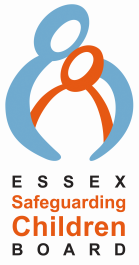 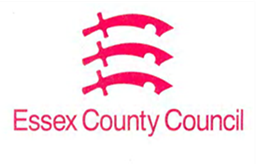 Understanding and Supporting Behaviour - Safe Practice for Schools and Educational Settings (Including the use of restrictive / non-restrictive physical intervention, use of reasonable force)AppendicesAutumn 2022ContentsAppendix A – Template for Recording an IncidentAppendix B - Personalised Stress Management and Adult Response Planning (developed from the Essex TPP approach)This tool is designed to keep everyone safe by enabling staff to think about, plan and be confident in safely supporting children and young people. How to use this toolThis tool should be discussed, constructed and agreed through One Planning. It is important that the child/young person and their parent/carer is involved. Step 1: Identify the stressors being experienced by the child/young person. There are five domains of stress, which are explained later in this document. Step 2: Complete the ‘Warning Signs of Stress’ table below, providing personalised detail of what this looks like and means for the child/young person. Step 3: Complete the ‘Stress Mapping’ and ‘Level of Harm’ tables below. The frequency and severity of these provides an indication of whether an Adult Response Plan is necessary. Step 4: If the pupil is assessed to ‘always’ or ‘often’ experience stress or the harm is assessed to be of concern, develop both the personalised ‘Adult Response Plan’ and ‘Child’s Self-regulation Plan’ for the child/young person as part of the One Planning process. Step 5: Regularly review and update the information in this tool through One Planning. Warning Signs of Stress* (see explanations of the stressors below)Stress MappingHarm MappingFor Reference:One Planning Guidance & Templates, from the Essex Local Offer: http://www.essexlocaloffer.org.uk/one-plan-templates/ Adult Response PlanChild’s Self-Regulation PlanNotes:The Adult Response Plan starts with the pupil’s ‘Window of Tolerance’ or ‘Green Zone’ (from Zones of Regulation©), as it has been found that staff find it more useful to have the proactive strategies for promoting co-regulation at the top of the plan. The Adult Response Plan and the Child’s Self-regulation Plan have been adapted to align with commonly used good practice, such as Zones of Regulation©. Appendix C - Explanation of the Stress AreasAppendix D – Template for recording incident requiring restraintRecord of incident Requiring Physical Intervention (RPI)Appendix E – template letter to inform parents of an incidentDear (parent / carer)Further to our earlier telephone conversation, I am writing to confirm our discussion about the incident in school today.  As discussed, it was deemed necessary to use a physical intervention with (child or young person).  You will be aware that such an intervention is used in our school only as a last resort, where other interventions and de-escalation techniques have not been effective in reducing the harmful behaviour.  As shared with you, it was felt by staff involved that, on this occasion, it was absolutely a necessary and appropriate response to (child or young person’s) behaviour at the time in order to keep them and everyone else safe.As I explained, the detail of this incident is available in school and forms part of (child or young person’s) records.  If you would like to discuss this matter further, please feel free to contact me and I would be happy to meet with you.OrIt is important that we continue to work together, going forward.  I would like to invite you to a meeting to write / review a risk management plan for (child or young person) and I can share more detail about the recent incident with youYours sincerelyAppendix F – levels of reporting and recording difficult or harmful behaviourAppendices:Appendix A– Template for recording incidentsAppendix B– Template for personalised stress management and adult response planningAppendix C - Explanation of the stress domainsAppendix D – Template for recording incidents needing restraintAppendix E – Template letter to inform parents of an incidentAppendix F- levels of reporting and recording difficult or harmful behaviourChild name:DoB:Year group:Date of the incident:Day of the week:Members of staffWhere it took placeWhat was the activity?Outline of event/ What happened?Consequences: Protecting (what will now happen to prevent any immediate further harm occurring)Learning/teaching (what needs to be revisited with the child or learnt)Was safe holding used?  yes/noRestraint (Restrictive Physical Intervention) form completedParent / carer informed: 				 Time and date: Name: Year Group:Date:Review Date:Stress AreaWhat is it that generally causes the stress? Indicators of excessive stress- how does the child show this?Physiological/sensoryEmotionalThinking/learning relatedSocialProsocialNot evidentOccasionallyOftenAlwaysStress response is easily triggeredStress response is not equal with the stressorIndividual is extremely restless/volatileHard to co-regulate after ‘alarm’ is triggeredHarm/BehaviourYes/NoHarm/BehaviourYes/NoHarm to selfDamage to propertyHarm to peersHarm from disruptionHarm to staffHarm from running awayOther harmWindow of ToleranceWhat the child is like when regulated, calm and engaged?How best to support and maintain this and support regulationDysregulationWhat are the first signs that things are becoming too stressful?Strategies to support and to co-regulateWhere does this stress behaviour lead to next?What we are trying to avoid?Where does this stress behaviour lead to next?What we are trying to avoid?HyperarousalInterventions necessary to support,  co-regulate and keep everyone safeHypoarousalInterventions necessary to support, co-regulate and keep everyone safeStress LevelStrategy to SupportRed emotions Feeling afraid, angry, annoyedHow to best soothe myselfYellow emotionsFeeling worried, disappointed, silly How to best to soothe myselfMy window of Tolerance / Green emotionsFeeling calm, happy, proudHow best to maintainBlue emotionsFeeling sad, low, sleepyHow best to re-energise and give myself hopeDomain and definition A child having difficulty regulating in this area may:Supportive strategiesSensory/physiological 
consider many factors such as sleep, exercise, health, nutrition and sensory inputs.physical healthhungernoise• have challenges remaining calm amidst distracting visual and auditory stimuli• have difficulty sitting for more than a few minutes• withdraw (become hypoalert) and need to upregulate• become over-stimulated and need to down regulate• less intense lighting – soft white light• use blinds to block out light• less bright visual materials• choice in seating (exercise balls,beanbag chairs, rocking chair)• keep clutter to a minimum• oral input (healthy crunchy snacks, water bottles etc.)• plants• removing squeaky chairs • designating areas for quiet and noisyactivities• creating comfortable learning areas to down- regulate• using music to signify transitions• visual schedules (predictable)• noise cancelling headphones• fidget tools (i.e. playdough)• action breaksThinking 
the child’s ability to concentrate and switch attention as well as appropriate task and language demands.focus and switch focus as requiredplan and executive several steps consecutivelyproblem-solve understand cause and effecttime management ignoring distractionsdelaying gratificationsequencing ideastolerating frustration and learning from mistakesswitching focus• have difficulty focusing attention• give up at the slightest frustration• daydream during class• be distracted by impulsive thoughts  • preferential seating• providing instruction in more than onemode• quiet place when feeling overwhelmed• learning games (simon says, statues, musical chairs etc.…)• breaking down instructions• providing collaborative learningexperiences• allowing child’s choice and to setown goals• digital technology• using the child’s passions to engagelearning (consultation with families)• teaching time management skills• visual timer• self-reflection• providing consistent routinesEmotional 
the child’s ability to monitor, evaluate and modify their emotions• managing the big feelings and strong emotions• ability to recover from adversity• courage to learn new things• desire to achieve goals• healthy and realistic sense of self• become overly excited when praised• show intense frustration when trying to solve a problem• become anxious when dealing withconfrontation• have difficulty focusing when strong emotionsarise• holding classroom meetings to checkfeelings• mindfulness• breathing exercises • encouraging children to express howthey are feeling verbally• using strategies and language from theSMART thinking- There’s always a way back• teaching calm down techniques(breathing, counting down)• playing calm music during learning tasks• teaching positive self-talk• journaling feelings and experiencerole playing how to express and copeSocial 
consider the perspective of the child and the impact of their actions on others• understanding the feelings and intentions of self and others• monitoring the effects responses and adjusting when necessary (“appropriate responses”)• the ability to be an effective communicator – as a listener and as a speaker• the ability to demonstrate a good sense of humour that does not rely on ridicule• the ability to recover from and repair breakdowns in interactions with others (e.g.through compromise)• have difficulty listening to the ideas of others• have difficulty taking ownership over actions• respond inappropriately to a situation• have difficulty reading social cues• collaborative learning experiences• music experiences • demonstrating a good sense of humour• using books to deepen communication of feelings• teaching how to read social cues• using expected and unexpectedbehaviour prompts• teaching social media communicationskills• reinforcing rulesProsocial 
the idea that other people’s stress also cause stress for the child. This domain is rooted in the development of empathy and doing the “right” thing.The ability to help regulate others and to co-regulate with others.• a sense of honesty, both with oneself and with others• empathy, or the capacity to care about others' feelings and to help them deal with theiremotions•  the ability to put the needs and interests of others ahead of one's own•  the desire to “do the right thing” and the conviction to act on one's convictionAs above• collaborative learning experiences• teaching how to read social cues• using expected and unexpectedbehaviour prompts• teaching social media communicationskillsreinforcing rulesreassuranceChild name:Child name:DoB:DoB:Year group:Reporting member of staff:Date of incident:Start time of incident:End time of incident:Location of incident:Name(s) of additional staff witness:Name(s) of additional staff witness:Name(s) of additional staff witness:Name(s) of additional child witness:Name(s) of additional child witness:Stressors leading up to the hyperarousal and distressCo-regulation prior to the decision to use of RPICo-regulation prior to the decision to use of RPICo-regulation prior to the decision to use of RPICo-regulation prior to the decision to use of RPIVerbal advice and support	Swapping of staffCalm talking and ReassuranceDistraction/diversion	Personalised co-regulation script	Offering choices and optionsHumourOffering safe spaceOther (specify)Why the RPI was deemed absolutely necessaryTo prevent harm to selfTo prevent harm to selfWhy the RPI was deemed absolutely necessaryTo prevent harm to another child (children)To prevent harm to another child (children)Why the RPI was deemed absolutely necessaryTo prevent harm to adultsTo prevent harm to adultsWhy the RPI was deemed absolutely necessaryTo prevent damage to propertyTo prevent damage to propertyWhy the RPI was deemed absolutely necessaryTo prevent harm from absconding (in accordance with policy)To prevent harm from absconding (in accordance with policy)The harm predicted to be prevented by the RPI(e.g. bruising to peers, lacerations, destruction of computer, climbing over high fence, climbing on roof)The harm predicted to be prevented by the RPI(e.g. bruising to peers, lacerations, destruction of computer, climbing over high fence, climbing on roof)The harm predicted to be prevented by the RPI(e.g. bruising to peers, lacerations, destruction of computer, climbing over high fence, climbing on roof)The harm predicted to be prevented by the RPI(e.g. bruising to peers, lacerations, destruction of computer, climbing over high fence, climbing on roof)Unresolved harm/ details of damage to property (costs and details of harm to people including medical intervention or damage to property)Unresolved harm/ details of damage to property (costs and details of harm to people including medical intervention or damage to property)Unresolved harm/ details of damage to property (costs and details of harm to people including medical intervention or damage to property)Unresolved harm/ details of damage to property (costs and details of harm to people including medical intervention or damage to property)Was a medical record completed Was a medical record completed Yes / NoYes / NoSpecific details of the RPI including sequence of techniques, time and staff involvedSpecific details of the RPI including sequence of techniques, time and staff involvedSpecific details of the RPI including sequence of techniques, time and staff involvedSpecific details of the RPI including sequence of techniques, time and staff involvedSpecific details of the RPI including sequence of techniques, time and staff involvedSpecific details of the RPI including sequence of techniques, time and staff involvedSpecific details of the RPI including sequence of techniques, time and staff involvedSpecific details of the RPI including sequence of techniques, time and staff involvedSpecific details of the RPI including sequence of techniques, time and staff involvedSpecific details of the RPI including sequence of techniques, time and staff involvedTimeTechniqueTechniqueTechniqueTechniqueTechniqueTechniqueTechniqueStaff nameStaff nameDuration of RPI:Duration of RPI:Duration of RPI:Duration of the incident:Duration of the incident:Duration of the incident:Was there any physical mark or harm caused by the use of RPI to the child?Was there any physical mark or harm caused by the use of RPI to the child?Was there any physical mark or harm caused by the use of RPI to the child?Was there any physical mark or harm caused by the use of RPI to the child?Yes / NoDetailsDetailsDetailsDetailsDetailsWhat action has been taken?What action has been taken?What action has been taken?What action has been taken?Has the incident been reported to the Children Safeguarding Team (Local Authority Designated Officer)?Has the incident been reported to the Children Safeguarding Team (Local Authority Designated Officer)?Has the incident been reported to the Children Safeguarding Team (Local Authority Designated Officer)?Has the incident been reported to the Children Safeguarding Team (Local Authority Designated Officer)?Yes / NoDetailsDetailsDetailsDetailsDetailsIncident reporting and monitoringIncident reporting and monitoringIncident reporting and monitoringIncident reporting and monitoringIncident reporting and monitoringIncident reporting and monitoringIncident reporting and monitoringIncident reporting and monitoringIncident reporting and monitoringIncident reporting and monitoringNameNameNameNameNameTime and dateTime and dateTime and dateIncident reported to Senior staff by:Incident reported to Senior staff by:Parents / Carer verbally informed by:Parents / Carer verbally informed by:Parents / Carer letter sent:Parents / Carer letter sent:Child wellbeing check by:Child wellbeing check by:Staff wellbeing verified by:Staff wellbeing verified by:Restorative conversation with childRestorative conversation with childCare for Child following the RPIVerification of account of incidentVerification of account of incidentVerification of account of incidentVerification of account of incidentStaff nameStaff signatureStaff signatureDate	Reporting staff name	Reporting staff nameRPI checker and approver nameRPI checker and approver nameSignatureSignatureSignatureSignatureLevel 1When there was no need for first aid or medical attention, or when there is no long-term anxiety or stress as a result of the incident for a member of staff.Level 1When there was no need for first aid or medical attention, or when there is no long-term anxiety or stress as a result of the incident for a member of staff.Level 2 When there was a need for first aid or medical attention, or if the staff member experiences long term anxiety or stress as a result.When there was a need for non-restrictive physical intervention.Level 2 When there was a need for first aid or medical attention, or if the staff member experiences long term anxiety or stress as a result.When there was a need for non-restrictive physical intervention.Level 3When it was deemed absolutely necessary to use restrictive physical intervention to co-regulate in order to keep everyone safe and prevent harm.(when this is an agreed intervention to manage the harm as part of the Adult Response Plan/Behaviour Support/ Management Plan.)Level 3When it was deemed absolutely necessary to use restrictive physical intervention to co-regulate in order to keep everyone safe and prevent harm.(when this is an agreed intervention to manage the harm as part of the Adult Response Plan/Behaviour Support/ Management Plan.)Level 4 When it was deemed absolutely necessary to use restrictive physical intervention in order to keep everyone safe and to prevent harm including the child/young person. (when this has not been an agreed intervention to manage the harm as part of the Adult Response Plan/Behaviour Support/ Management Plan.)Level 4 When it was deemed absolutely necessary to use restrictive physical intervention in order to keep everyone safe and to prevent harm including the child/young person. (when this has not been an agreed intervention to manage the harm as part of the Adult Response Plan/Behaviour Support/ Management Plan.)These are behaviours that are likely to be responsive to the usual range of support and / or interventions set out in the school behaviour policy.  They will also be monitored and reviewed through personalised ‘One Planning’ when appropriate.Examples of such behaviours: Eating or mouthing non-edible items, such as stones, dirt, pen lids, bedding, metal, faeces Smearing of faecesRocking, repetitive speech and repetitive actions or manipulation of objectsAbscondingremoving of clothing itemsSelf-injury/harming, including head banging, scratching, hitting, kicking, biting and poking Language-based personal abuse or sexual commentsRacist, sexist, or homophobic behaviour or commentsThese are behaviours that have duration, frequency, intensity or persistence and are beyond the typical range for the school. Such behaviour is less likely to be responsive to the usual range of support and / or interventions identified within the school behaviour policy.These behaviours may also:compromise the child or young person’s own and / or other CYPs learningdisrupt the day-to-day functioning of the school, making it a less safe and routine environment. Language-based persistent personal abuse or persistent sexual commentsPersistent racist, sexist, or homophobic behaviour or commentsThese are behaviours that have duration, frequency, intensity or persistence and are beyond the typical range for the school. Such behaviour is less likely to be responsive to the usual range of support and / or interventions identified within the school behaviour policy.These behaviours may also:compromise the child or young person’s own and / or other CYPs learningdisrupt the day-to-day functioning of the school, making it a less safe and routine environment. Language-based persistent personal abuse or persistent sexual commentsPersistent racist, sexist, or homophobic behaviour or commentsThese are behaviours that are harmful in that they compromise the safety and wellbeing of the child/young person or staff:This will include:causing harm towards adults or other children/young people (including pushing, punching, kicking, biting, scratching, spitting, head-butting)causing harm to the learning environment, including that of propertystriking another adult / child or young person with an objectThese are behaviours that are harmful in that they compromise the safety and wellbeing of the child/young person or staff:This will include:causing harm towards adults or other children/young people (including pushing, punching, kicking, biting, scratching, spitting, head-butting)causing harm to the learning environment, including that of propertystriking another adult / child or young person with an objectThese are behaviours that are harmful, in that they compromise the safety and wellbeing of the child/young person or staff:This will include: a one-off serious incident involving behaviour not previously observed in the child or young personcausing harm towards adults or other children/young people (including pushing, punching, kicking, biting, scratching, spitting, head-butting)causing harm to the learning environment, including that of property striking another adult / child or young person with an objectThese are behaviours that are harmful, in that they compromise the safety and wellbeing of the child/young person or staff:This will include: a one-off serious incident involving behaviour not previously observed in the child or young personcausing harm towards adults or other children/young people (including pushing, punching, kicking, biting, scratching, spitting, head-butting)causing harm to the learning environment, including that of property striking another adult / child or young person with an objectExpected Reporting and RecordingExpected Reporting and RecordingExpected Reporting and RecordingExpected Reporting and RecordingExpected Reporting and RecordingExpected Reporting and RecordingExpected Reporting and RecordingExpected Reporting and RecordingSystematic reporting and recording at the school/setting level in accordance with policy.Systematic reporting and recording at the school/setting level in accordance with policy.Systematic reporting and recording at the school level in accordance with policy.In all cases of RIDDOR and when Headteacher deems appropriate, these incidents may also be reported to ECC via MySafety.Systematic reporting and recording at the school level in accordance with policy.In all cases of RIDDOR and when Headteacher deems appropriate, these incidents may also be reported to ECC via MySafety.Systematic reporting and recording at the school level in accordance with policy.These incidents must be reported to ECC via MySafety.Systematic reporting and recording at the school level in accordance with policy.These incidents must be reported to ECC via MySafety.Systematic reporting and recording at the school level in accordance with policy.These incidents must be reported to ECC via MySafety.Systematic reporting and recording at the school level in accordance with policy.These incidents must be reported to ECC via MySafety.